Supplementary MaterialSupplementary Figures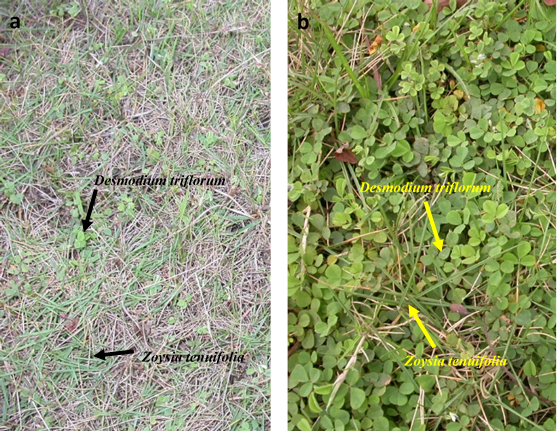 Supplementary Figure S1. Photos of the Desmodium triflorum - Zoysia tenuifolia symbiotic system showing a low coverage level (a) and a high coverage level (b) of Desmodium triflorum in the lawn.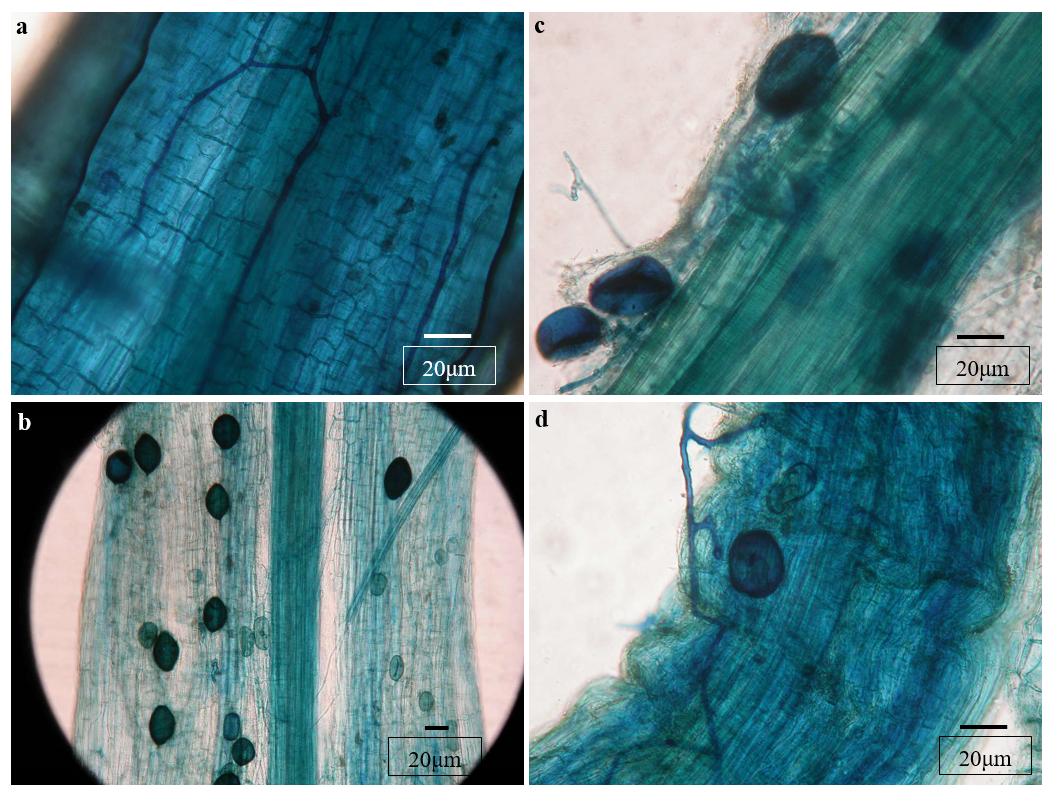 Supplementary Figure S2. Hyphal and vesicular structures in the roots of Zoysia tenuifolia (a, c) and Desmodium triflorum (b, d).Supplementary TablesSupplementary Table S1. Summary of the latin name, family name and genus name of the weeds in the lawn.Supplementary Table S2. Pearson correlations among the root mycorrhizal colonizations, AM fungal spore densities and soil properties in different coverage levels of Desmodium triflorum. pH: soil pH; EC: electrical conductivity; TOC: total organic C; AP: available phosphorus; TP: total phosphorus; AN: available nitrogen; TN: total nitrogen. ZTC, ZHC and ZVC indicate the total colonization, hyphal colonization and vesicular colonization of Zoysia tenuifolia, respectively. DTC, DHC and DVC indicate the total colonization, hyphal colonization and vesicular colonization of Desmodium triflorum, respectively. SD: AM fungal spore density. The table shows the correlation coefficients, while *, ** and *** indicate the correlation is significant at p < 0.05, p < 0.01 and p < 0.001 levels, respectively. The minus sign indicates a negative correlation.Supplementary Table S3. Relative abundance of fungal phylum in the fungi community of soils from different coverage levels of Desmodium triflorum.NO.Latin NameFamilyGenus1Phyllanthus urinaria L.EuphorbiaceaePhyllanthus2Cassia mimosoides L.FabaceaeCassia3Desmodium triflorum (L.) DC.FabaceaeDesmodium4Alysicarpus vaginalis (L.) DC.FabaceaeAlysicarpus5Lygodium scandens (L.)SwLygodiaceaeLygodium6Imperata cylindrica (L.) P. Beauv.PoaceaeImperata7Axonopus compressus (Sw.) P. Beauv.PoaceaeAxonopus8Cynodon dactylon (L.) Pers.PoaceaeCynodon9Digitaria radicosa (J. Presl) Miq.PoaceaeDigitaria10Sacciolepis indica (L.) ChasePoaceaeSacciolepis11Paspalum orbiculare L.PoaceaePaspalum12Ageratum conyzoides L.AsteraceaeAgeratum13Conyza canadensis (L.) CronquistAsteraceaeConyza14Vemonia cinerea (L.) Less.AsteraceaeVemonia15Emilia sonchifolia (L.) DC.AsteraceaeEmilia16Tridax procumbens L.AsteraceaeTridax17Aster subulatus Michx.AsteraceaeAster18Ophioglossum vulgatum L.OphioglossaceaeOphioglossum19Hedyotis corymbosa L.RubiaceaeHedyotis20Centella asiatica (L.) Urb.ApiaceaeCentella21Hydrocotyle sibthorpioides Lam.ApiaceaeHydrocotyle22Fimbristylis gracilenta HanceCyperaceaeFimbristylis23Fimbristylis schoenoides (Retz.) VahlCyperaceaeFimbristylis24Cyperus rotundus L.CyperaceaeCyperus25Kyllinga brevifolia RottbCyperaceaeKyllinga26Alternanthera sessilis (L.) R. Br. ex DC.AmaranthaceaeAlternanthera27Lindernia anagallis (Burm. F.) PennellScrophulariaceaeLinderniapHECTOCAPTPANTNJHCJVCJTCSHCSVCSTCSDLevel-1pH1-0.377-0.3010.455*-0.0650.469*-0.172-0.207-0.130-0.214-0.210-0.290-0.372-0.387Level-1EC10.1530.1420.2570.0060.3070.1710.1270.1350.0620.0070.1380.122Level-1TOC10.0690.590**0.3700.701**-0.376-0.345-0.371-0.220-0.211-0.155-0.071Level-1AP10.445*0.614**0.4320.0020.0360.026-0.039-0.259-0.087-0.206Level-1TP10.447*0.833**-0.029-0.037-0.041-0.161-0.222-0.0950.244Level-1AN10.483*-0.440-0.431-0.465*-0.222-0.270-0.249-0.336Level-1TN1-0.0320.001-0.045-0.296-0.229-0.1730.257Level-1JHC10.965**0.979**0.499*0.3550.4180.603**Level-1JVC10.975**0.468*0.3340.3820.608**Level-1JTC10.492*0.3500.4120.593**Level-1SHC10.782**0.934**0.147Level-1SVC10.900**0.159Level-1STC10.204Level-1SD1Level-2pH1-0.385-0.3400.243-0.558*-0.007-0.414-0.185-0.417-0.274-0.400-0.303-0.442-0.571**Level-2EC10.451*0.470*0.539*0.0180.712**0.2110.2160.2640.3890.558*0.508*0.149Level-2TOC10.2890.611**-0.0660.654**0.009-0.0370.0130.3810.1440.3440.331Level-2AP10.193-0.0180.418-0.295-0.146-0.280-0.173-0.085-0.188-0.157Level-2TP10.3120.854**0.1100.0980.1680.4360.2560.4040.392Level-2AN10.2120.4380.1730.4310.3880.2910.3430.272Level-2TN10.1770.1400.2320.4130.484*0.487*0.352Level-2JHC10.623**0.990**0.614**0.476*0.611**-0.027Level-2JVC10.686**0.2920.3820.355-0.028Level-2JTC10.606**0.508*0.622**0.003Level-2SHC10.656**0.935**0.208Level-2SVC10.860**0.191Level-2STC10.276Level-2SD1Level-3pH1-0.158-0.2480.320-0.227-0.069-0.3320.002-0.388-0.142-0.132-0.032-0.166-0.619**Level-3EC10.0820.3390.108-0.3210.503*-0.323-0.163-0.292-0.1160.041-0.052-0.024Level-3TOC1-0.1450.3030.3140.545*0.3730.2650.4130.1580.0760.1540.354Level-3AP10.280-0.0230.241-0.309-0.303-0.309-0.071-0.022-0.059-0.109Level-3TP10.0050.631**-0.2920.095-0.183-0.122-0.161-0.1160.388Level-3AN1-0.0120.468*0.1710.488*0.3460.2620.3570.107Level-3TN1-0.2100.091-0.1240.0500.0830.0710.499*Level-3JHC10.459*0.972**0.594**0.4370.585**-0.164Level-3JVC10.614**0.1140.0440.0880.212Level-3JTC10.535*0.3850.530*-0.055Level-3SHC10.781**0.986**-0.153Level-3SVC10.840**-0.244Level-3STC1-0.147Level-3SD1Level-4pH1-0.260-0.1550.3990.118-0.049-0.1670.063-0.117-0.037-0.020-0.179-0.100-0.713**Level-4EC10.579**0.3850.3820.3460.470*0.3710.445*0.3910.3330.479*0.4040.301Level-4TOC10.1270.554*0.2320.531*0.2910.2990.2720.2870.468*0.3280.376Level-4AP10.568**0.476*0.2290.3050.2050.2910.2160.2190.234-0.281Level-4TP10.3700.556*0.4080.464*0.4300.476*0.4020.509*0.339Level-4AN10.504*0.2840.2070.2820.0320.1340.0500.222Level-4TN10.4060.468*0.464*0.2120.3460.2530.508*Level-4JHC10.876**0.980**0.696**0.682**0.685**0.215Level-4JVC10.933**0.625**0.644**0.658**0.404Level-4JTC10.656**0.656**0.666**0.290Level-4SHC10.839**0.984**0.385Level-4SVC10.869**0.394Level-4STC10.449*Level-4SD1Level-5pH10.025-0.335-0.058-0.203-0.406-0.296-0.050-0.022-0.040-0.629**-0.444*-0.638**-0.501*Level-5EC10.544*-0.0330.0670.739**0.2820.4240.2030.408.451*0.3810.450*.188Level-5TOC10.2140.3620.622**0.4530.494*0.2070.4220.544*0.4200.531*.285Level-5AP10.3540.1090.379-0.129-0.253-0.2000.109-0.0860.075-.126Level-5TP1-0.0330.441-0.071-0.217-0.135-0.009-0.172-0.037.040Level-5AN10.504*0.512*0.3710.503*0.707**0.721**0.750**0.487*Level-5TN10.3080.0950.2450.4050.3090.430-.054Level-5JHC10.801**0.990**0.685**0.651**0.677**.365Level-5JVC10.867**0.458*0.513*0.488*0.522*Level-5JTC10.659**0.655**0.660**.416Level-5SHC10.698**0.969**0.493*Level-5SVC10.797**0.498*Level-5STC10.571**Level-5SD1Fungal phylum D. triflorum spread levelD. triflorum spread levelD. triflorum spread levelD. triflorum spread levelD. triflorum spread level/Relative abundance (%)level-1level-2level-3level-4level-5Ascomycota68.9988.3532.1251.0057.62Basidiomycota22.715.6112.639.9235.37Glomeromycota0.381.550.790.610.48Zygomycota1.900.030.110.130.12unidentified4.223.984.604.783.78Others1.790.4749.7533.562.63